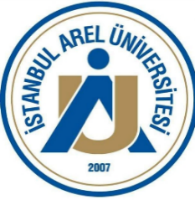 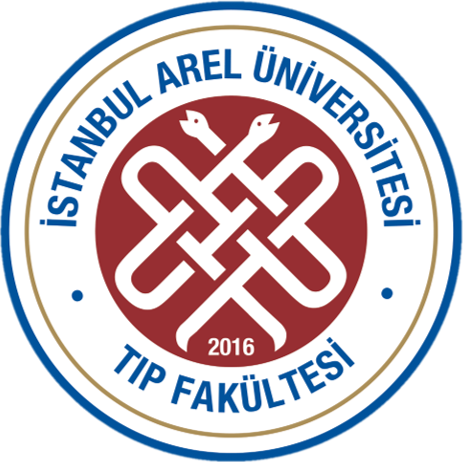 T.C. İSTANBUL AREL ÜNİVERSİTESİTIP FAKÜLTESİÖĞRENCİ DANIŞMANLIĞI TAKİP DEĞERLENDİRME FORMUTarih: 19/08/2022T.C. İSTANBUL AREL ÜNİVERSİTESİTIP FAKÜLTESİÖĞRENCİ DANIŞMANLIĞI TAKİP DEĞERLENDİRME FORMURev. No: 01T.C. İSTANBUL AREL ÜNİVERSİTESİTIP FAKÜLTESİÖĞRENCİ DANIŞMANLIĞI TAKİP DEĞERLENDİRME FORMURev. Tarihi:30/09/2022T.C. İSTANBUL AREL ÜNİVERSİTESİTIP FAKÜLTESİÖĞRENCİ DANIŞMANLIĞI TAKİP DEĞERLENDİRME FORMUKod: TF-KK/A003-01ÖĞRENCİNİN ÖĞRENCİNİN Adı, Soyadı: Tel. No: Fakülte no: E-posta: Doğum tarihi : ..... / ..... /202.. Dönem: Kaldığı yer/adres: Bir önceki değerlendirme formuna göre değişiklik varsa lütfen belirtiniz Kaldığı yer/adres: Bir önceki değerlendirme formuna göre değişiklik varsa lütfen belirtiniz İmza: DANIŞMAN ÖĞRETİM ÜYESİNİN Adı, Soyadı: Tarih: ..... / ..... / 202... Ünvanı: Görüşme no: Anabilim / Bilim Dalı: İmza: GENEL BİLGİLER Şimdiye Kadar Nerede Yaşadınız? Ailemin Yanı           Akraba Yanı          Yurt/Yatılı Okul               Diğer Üniversite Eğitiminiz Süresince Nerede Yaşayacaksınız? Ailemin Yanı           Akraba Yanı          Yurt/Yatılı Okul               Diğer Şu anda burs alıyor musunuz? Evet ise kişi/kurum adını yazınız. Burs Almak için başvurduğunuz kurum ve kuruluşlar var mı? Evet ise kişi/kurum adını yazınız. Önemli bir sağlık sorununuz var mı? Varsa yazınız. Sürekli kullandığınız ilaç var mı? Varsa yazınız. Bedensel engeliniz var mı? Varsa oranı? Alerjiniz var mı? İlgilendiğiniz sosyal faaliyetler (tiyatro, dans, müzik, spor) nelerdir? Yer Aldığınız Herhangi bir etkinlik/kulüp var mı ? İlgilendiğiniz alanlarda profesyonellik (lisans) var mı ? Evet ise  hangi dal ? Psikolojik bir rahatsızlığınız var mı? İsteğinize bağlı olarak burada açıklayabilirsiniz. Görüşme No :                                                                                             Tarih : Staj/Ders Süreleri Yeterli mi? Staj/Dersler düzenli işleniyor mu? Belirtilen Sorunlar ve Paylaşımlar  :             Çözüm Önerileri ve Sonuç  :           Görüşme No :                                                                                             Tarih : Staj/Ders Süreleri Yeterli mi? Staj/Dersler düzenli işleniyor mu? Belirtilen Sorunlar ve Paylaşımlar  :            Çözüm Önerileri ve Sonuç  :        Görüşme No :                                                                                             Tarih : Staj/Ders Süreleri Yeterli mi? Staj/Dersler düzenli işleniyor mu? Belirtilen Sorunlar ve Paylaşımlar  :            Çözüm Önerileri ve Sonuç  :        